Lección 19: Formemos números de dos dígitosFormemos números de dos dígitos con decenas y unidades de diferentes maneras.Calentamiento: Cuál es diferente: Distintas maneras de mostrar un número¿Cuál es diferente?A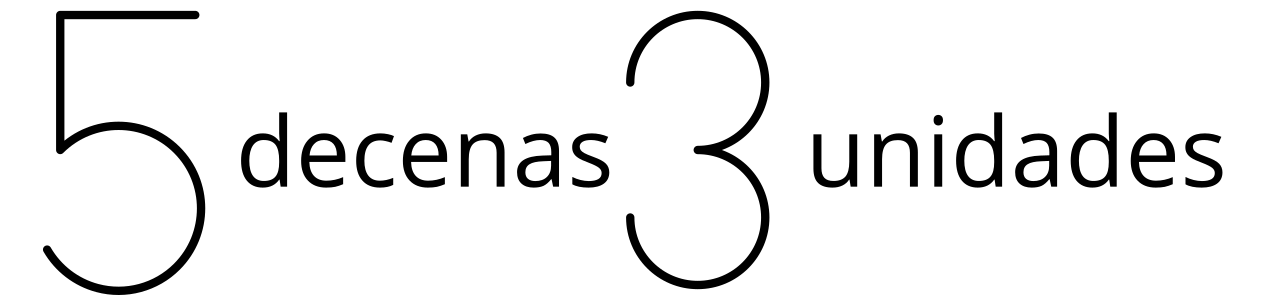 B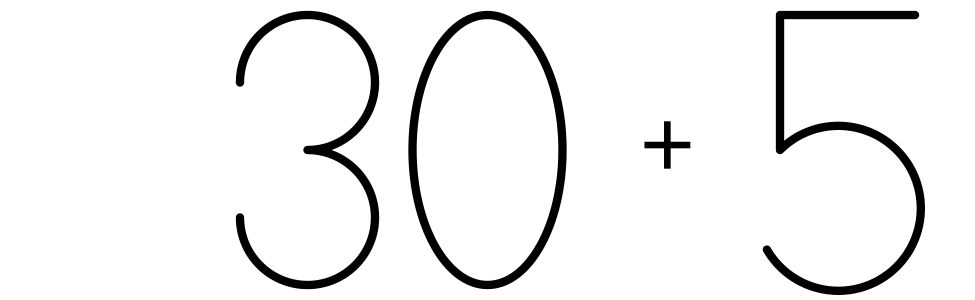 C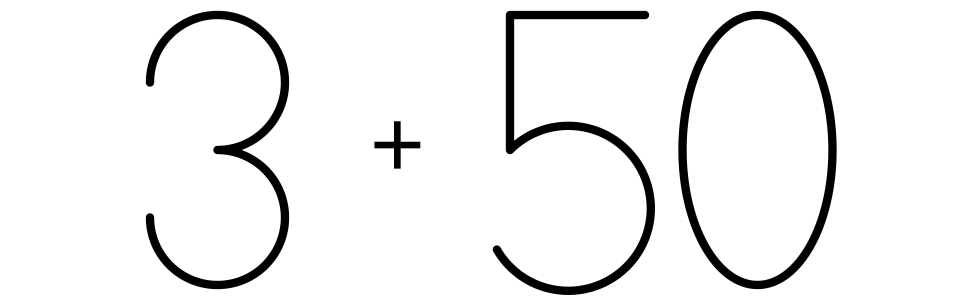 D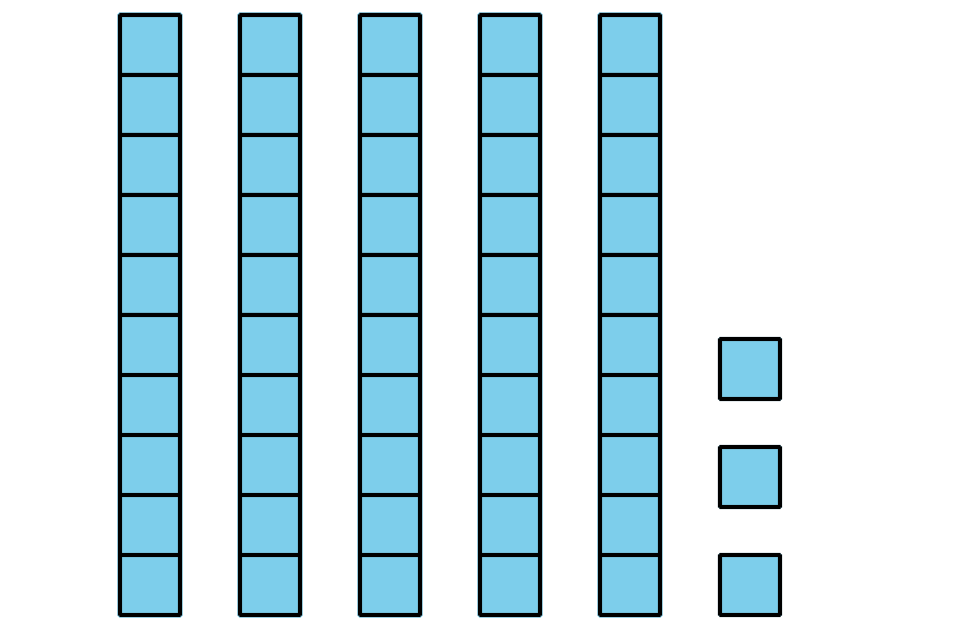 19.1: Usemos decenas y unidades para formar 65Haz una colección de 65. 
No puedes separar ninguna de las torres.
No puedes hacer ninguna torre nueva.Muestra tu colección de una manera que los demás entiendan. Si te queda tiempo, piensa en otra manera de formar 65 usando los cubos de la bolsa. 19.2: Formemos 37 de diferentes maneras¿De cuántas maneras puedes formar 37?
Muestra cómo pensaste. Usa dibujos, números o palabras.19.3: Centros: Momento de escogerEscoge un centro.El más grande de todos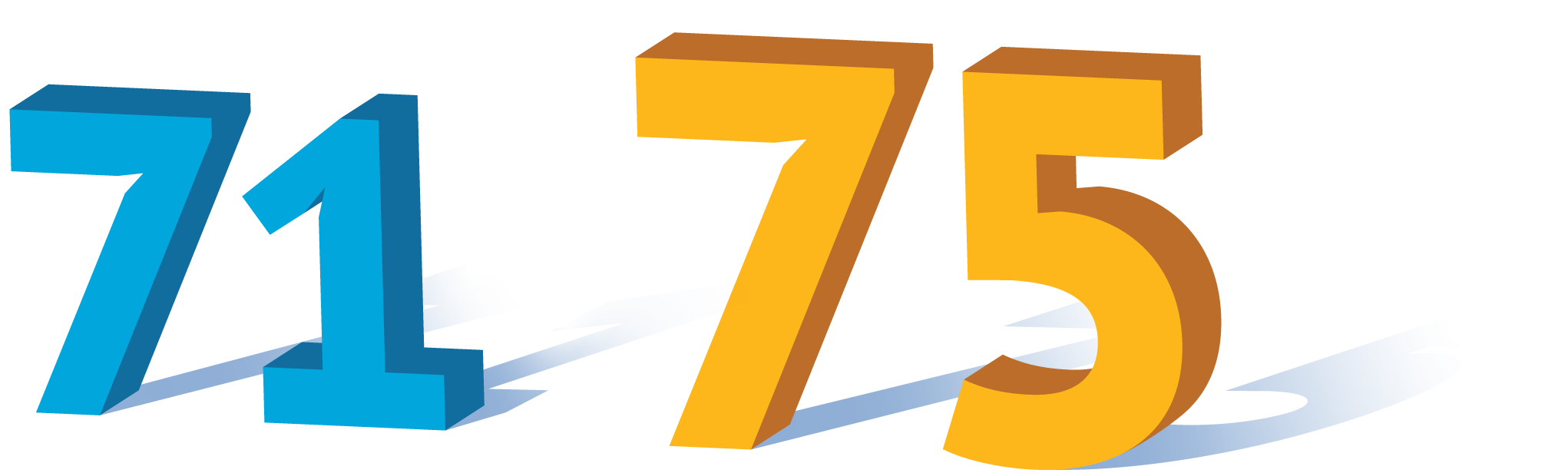 Ordena tus números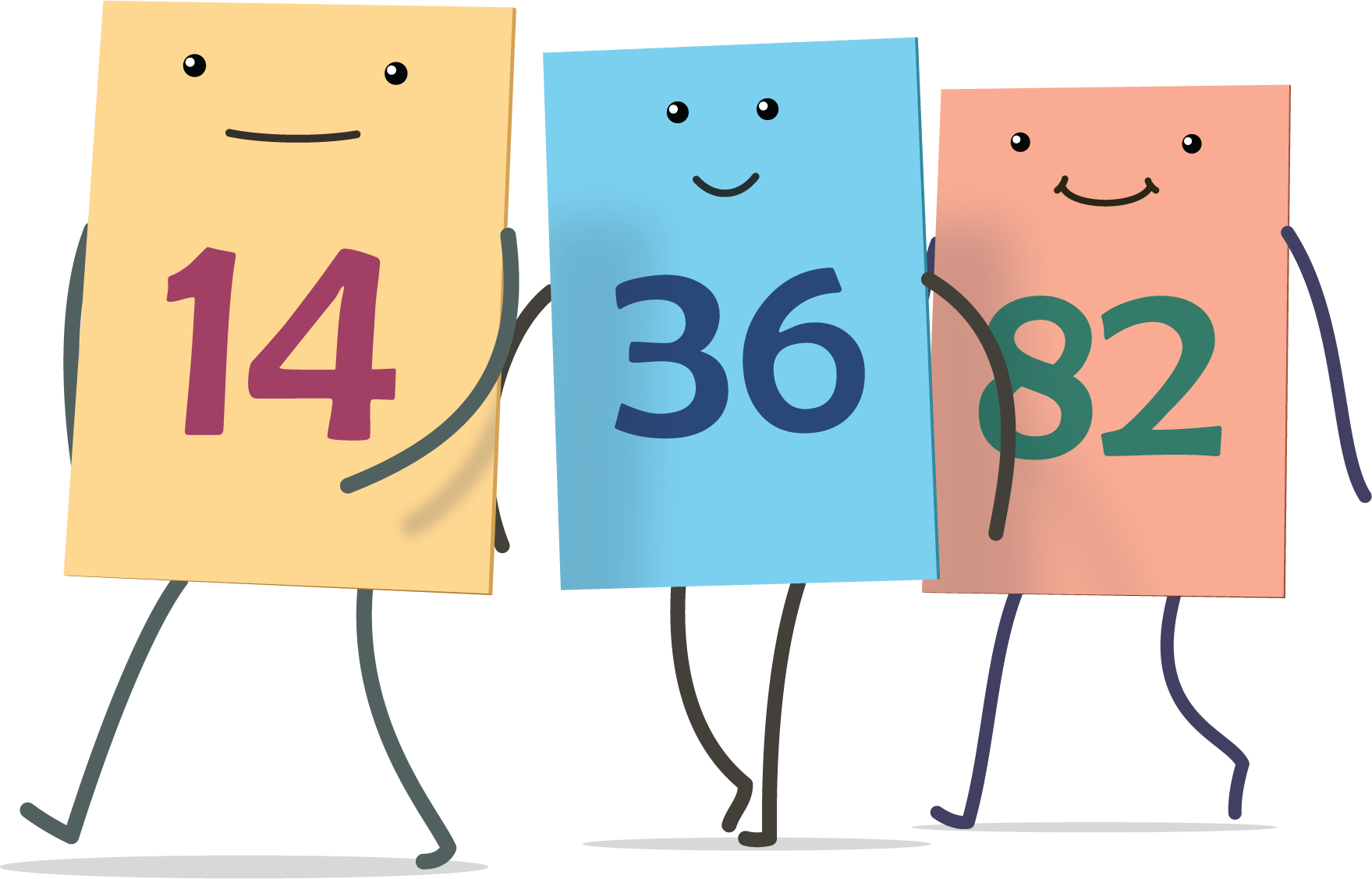 Agarra y cuenta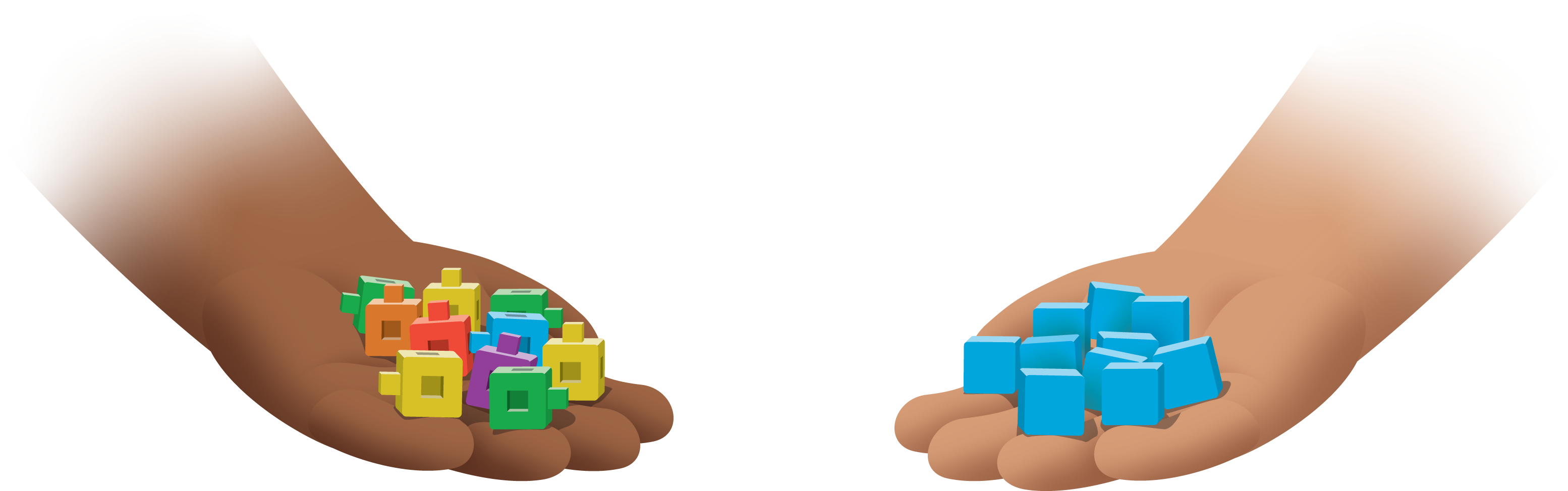 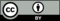 © CC BY 2021 Illustrative Mathematics®